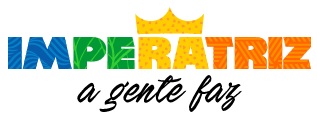 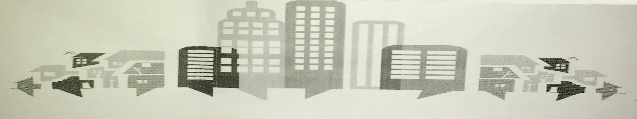 NÚCLEO:CONSELHO MUNICIPAL DA CIDADE – CONCIDADECONSELHO MUNICIPAL DA CIDADE – CONCIDADEDATA:XX de novembro de 2017XX de novembro de 2017LOCAL:UABUABHORÁRIO:9:00 Hs9:00 HsPAUTA:CONSELHEIROS PRESENTES:FALA:FALA:CONSELHEIRO:SugestõesSugestõesEquipePRÓXIMA REUNIÃO: XX de XX de 2017 – UABPRÓXIMA REUNIÃO: XX de XX de 2017 – UABPRÓXIMA REUNIÃO: XX de XX de 2017 – UABENCERRAMENTO: Nada mais foi dito ou discutido, a REUNIÃO DO CONSELHO foi encerrada às 11h45minENCERRAMENTO: Nada mais foi dito ou discutido, a REUNIÃO DO CONSELHO foi encerrada às 11h45minENCERRAMENTO: Nada mais foi dito ou discutido, a REUNIÃO DO CONSELHO foi encerrada às 11h45min